2020年全国网民网络安全感满意度调查统计报告（从业人员版）山东卷2020-9本报告数据来源于2020网民网络安全感满意度调查活动，任何组织和个人引用本报告中的数据和内容须注明来源出处。组委会欢迎有关研究机构合作，深入挖掘调查数据价值，有需要者请与组委会秘书处联系。报告查询（总报告及区域、专题、行业报告）：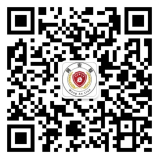 网络安全共建网：www.iscn.org.cn“网安联”公众号：联系方式：办公室020-83113010/林先生：13911345288邮箱地址：cinsabj@163.com图表目录图表 1 ：山东从业人员网民性别分布图	7图表 2 ：从业人员网民年龄分布图	8图表 3 ：从业人员从业时间分布图	8图表 4 ：从业人员学历分布图	9图表 5 ：山东从业人员工作单位分布图	10图表 6 ：2020从业人员答卷各省分布图	11图表 7 ：2020年山东省从业人员网民网络安全感评价	12图表 8 ：2020年山东省和全国网络安全感评价比较	13图表 9 ：2020年-2019年从业人员网络安全感评价比较	13图表 10 ：网民对安全感变化的评价	14图表 11 ：山东省和全国从业人员对安全感变化的评价比较	14图表 12 ：在工作中最常面对的网络安全威胁遇到率图	15图表 13 ：网民遇到的违法有害信息	16图表 14 ：互联网黑灰产业活跃情况评价	17图表 15 ：常见网络黑灰产业犯罪手法	18图表 16 ：刷流量网络水军现象屡禁不绝的原因	19图表 17 ：整治网络黑灰产业关键手段评价	20图表 18 ：网络安全最突出或亟需治理的问题	21图表 19 ：维护网络安全最需要采取的措施	22图表 20 ：亟待加强的网络安全立法内容	23图表 21 ：网络安全相关管理部门的认知度	24图表 22 ：政府部门对网络安全的监管力度评价	25图表 23 ：从业人员所在行业分布占比	26图表 24 :所在行业对等级保护工作指导现状	27图表 25 ：网络安全对单位重要性认识	27图表 26 ：所在单位网络安全状况的了解	28图表 27 ：所在单位网络安全管理状况满意度评价	29图表 28 ：所在单位网络安全管理需要改善的地方	29图表 29 ：所在单位网络安全保护专门机构设置情况	30图表 30 ：所在单位网络安全责任人落实情况	31图表 31 ：所在单位网络安全经费预算落实情况	31图表 32 ：对企业网络安全合规应遵循法规的认识	32图表 33 ：政府提供的网络安全服务对行业帮助的有效性评价	33图表 34 ：从业人员网络安全培训情况	33图表 35 ：从业人员对网络安全“三化”概念的认识	34图表 36 ：从业人员对网络安全“六防”措施的认识	35图表 37 ：对网络安全等级保护制度2.0标准的了解	35图表 38 ：网络安全等级保护对产业、企业发展的推动作用	36图表 39 ：所在单位网络安全等级保护开展情况	37图表 40 ：对测评机构服务满意度评价	37图表 41 ：对测评服务不满意的原因	38图表 42 ：所在单位发生网络安全事件	39图表 43 ：单位发生网络安全事件种类	39图表 44 ：单位网络安全应急预案完善度	40图表 45 ：单位网络安全事件报案情况	41图表 46 ：公安机关网络安全案件受理工作评价	41图表 47 ：公安机关网络安全案件受理不满意的原因	42图表 48 ：对关键信息基础设施安全保护要求的认识	43图表 49 ：所在单位是否定期进行网络安全检查	43图表 50 ：对当前促进网络安全产品与服务发展的政策环境的评价	45图表 51 ：当前网络安全行业市场的需求变化	46图表 52 ：目前网络安全行业提供的网络安全保障水平评价	47图表 53 ：当前信息技术产业供应链安全问题的威胁	47图表 54 ：当前网络安全产品与服务的资费水平	48图表 55 ：当前网络安全产品与服务存在的不足之处	48图表 56 ：当前网络安全产品与服务是否应该实行等级评价管理？	49图表 57 ：当前网络安全技术人才数量评价	50图表 58 ：当前网络安全测评机构数量评价	50图表 59 ：对测评机构提供服务的需求	51图表 60 ：制约网络安全行业发展的主要障碍	52图表 61 ：网络安全行业未来一年发展的趋势评价	52图表 62 ：网络安全行业协会等社会组织服务情况	53图表 63 ：对新技术新应用的网络安全问题的关注度	54图表 64 ：从业人员5G网络使用率	55图表 65 ：对5G网络使用体验的评价	55图表 66 ：目前不使用5G网络的原因	56图表 67 ：对5G技术的顾虑	57图表 68 ：人工智能(AI)可以发挥优势的领域	57图表 69 ：目前人工智能应用的发展面临的最大阻力	58图表 70 ：对“AI换脸”应用等“深度伪造”为代表的新技术新应用的看法	59图表 71 ：对区块链的了解程度	60图表 72 ：区块链未来发展趋势的看法	61图表 73 ：所在单位大数据技术应用情况	61图表 74 ：目前大数据技术应用存在的问题	62图表 75 ：体验过物联网应用的领域	63图表 76 ：物联网安全风险	63图表 77 ：数字政府和智慧城市的网络安全状况评价	64图表 78 ：数字政府和智慧城市中新技术的应用效果评价	65图表 79 ：加强新技术应用的网络安全保障的建议	65图表 80 ：所在单位网络安全科研经费预算情况	67图表 81 ：疫情冲击对本单位网络安全资金投入的影响	68图表 82 ：网络安全科研课题立项和管理方面的满意度	68图表 83 ：网络安全科研工作需要改善的地方	69图表 84 ：网络安全方面的科研成果转化满意度评价	70图表 85 ：网络安全科研成果转化感到不满意的地方	71图表 86 ：所在单位有关网络安全的课程开设情况	71图表 87 ：网络安全专业人才评价和队伍建设存在的问题	72一、前言随着网络信息社会发展，互联网已与人民群众日常生活密不可分。网络在提供各种生活便利和沟通便捷的同时，网络威胁也在增长：网络攻击、病毒传播、垃圾邮件等屡见不鲜；利用网络进行诈骗、盗窃、敲诈勒 索、窃密等案件逐年上升，严重影响网络的正常秩序，损害网民权益；网上色情、暴力等不良和有害 信息的传播，也正在严重危害青少年的身心健康。如何有效开展网络安全社会治理、保障广大人民群 众上网用网安全，日益成为社会广泛关注的重大问题。 开展网络安全感满意度调查，旨在进一步贯彻习近平总书记有关“网络安全为人民，网络安全靠人民”和网络强国的重要思想，切实落实《网络安全法》及相关法律法规，增强网民的网络安全意识和防范能力，促进互联网企业履行社会责任，提升网民网络安全感和满意度，最大限度调动网民参与网络生态治理的自觉性和主动性，助力政府相关部门积极探索网络治理规律，提高综合治理的成效和水平。网民网络安全感满意度调查的宗旨就是要坚持面向网民大众，目的是让大家有话可以说，让政府主管部门可以倾听和了解网络安全在网民中的感受、网民的诉求和存在的问题。同时也向广大网民宣传网络安全的相关政策、法律和知识。为充分发挥网络安全社会组织在网络空间建设中的作用，切实履行网络社会组织治理中的责任，全面提升社会组织服务国家及地方政府网络安全建设水平，促进全国网络安全事业的发展，从2018年开始由全国多家网络安全社会组织联合发起了每年一度的全国网民网络安全感满意度调查活动，调查活动及其报告引起社会巨大反响。2020年度全国网民网络安全感满意度调查活动在抗击新冠疫情取得阶段性胜利和国际形势跌宕起伏，复杂多变的背景下进行，具有特别的意义。本年度调查活动由全国135家网络安全社会组织联合发起，公安部网络安全保卫局作为指导单位对活动给予大力的支持。活动组委会在总结2018、2019年两届网民网络安全感满意度调查活动经验基础上，今年的调查活动在活动组织、品牌建设、推广发动、研究规划、问卷设计等方面进行了多方面的创新和改进，取得显著的效果，活动影响力和问卷数量实现跨越式增长。2020年6月，以“网络安全为人民，网络安全靠人民”为活动主题的2020网民网络安全感满意度调查活动正式启动，7月22日上午9时活动正式对外采集数据，全国各大网络平台同步开通线上采集通道，至7月31日24时结束。  本次调查活动问卷收回总量为150.3168万份，其中，公众网民版124.3251万份，网络从业人员版25.9912万份。经过数据清洗后，有效样本数据总数为149.0304万份，其中，公众网民版123.1455万份，网络从业人员版25.8849万份。另外，调查活动还收集了网民对我国网络安全建设提出的意见和建议共16.4347万条。本报告是基于2020年度网民网络安全感满意度调查活动收集回来的有效问卷数据，经过整理、统计、分析后编写形成的。报告力求全面、客观地反映网民的网络安全感和满意度的感受，为有关各方提供参考。2020网民网络安全感满意度调查全国从业人员版数据统计报告，是针对网络行业从业人员进行调查收回的有效问卷数据统计结果。网络行业从业人员指网络行业的工作人员，其工作单位或工作岗位和网络有关，包括互联网企业、网络安全产品与服务的提供者、网络安全协会、政府主管部门、企事业单位、网络安全的学校和科研机构、一般互联网用户等。网络行业从业人员本身对互联网的状态比较了解，是网络安全治理中主要的参与者、服务提供者和服务利用者。他们的意见体现了网络安全治理中各类主要利益群体和行业内专业人士的观点。从业人员版的调查问卷除了以共性问题为主的主问卷外，还根据内容主题的不同分为A到D共4个专题问卷，具体名称如下：A专题问卷：等级保护实施与企业合规专题B专题问卷：行业发展与生态建设专题C专题问卷：新技术应用与网络安全专题D专题问卷：科技创新与人才培养专题。本报告第一章为概述；第二章为主要发现；第三章为基本情况，包括受调查从业人员的基本信息；第四章为安全感和共性问题分析，主要为从业人员版调查问卷数据详细统计，包括从业人员整体网络安全感分析；第五章是专题分析，主要是A到D专题问卷内容的详细统计结果。二、主要发现本次活动共收回山东省从业人员版网民网络安全感满意度调查问卷有7222份，数据清洗消除无效数据后，有7181份问卷数据纳入统计，数据样本有效性为99.43%。经过对数据的整理、统计、分析后，有以下主要发现：2.1从业人员网络安全感有所提升（1）从业人员网络安全感有所提升，认为网络安全（安全+非常安全）的占57.33%，比全国数据略高0.57个百分点，基本一致。（2）从和全国比较来看，山东从业人员安全感评价和全国基本相符，认为非常安全的从业人员达18.38%，比全国数据略高1.8个百分点，评价一般的有32.17%，比全国数据略低1.99个百分点，相较于全国数据略有不同。2.2网络安全态势严峻，供应链安全风险受到关注（3）网络安全问题和网络安全事件呈较高发生率。41.92%的从业人员在工作中最常遇到的网络安全问题是安全隐患（硬件漏洞、代码漏洞、业务逻辑漏洞、弱口令、后门等），41.85%从业人员遇到恶意程序（勒索病毒、挖矿勒索、供应链木马、蠕虫病毒、僵尸网络等），安全事件（主机受控、数据泄露、网页篡改、网络监听等）遇到率为41.16%，恶意网络资源（恶意IP地址、恶意域名、恶意URL、网络钓鱼等）遇到率为38.30%。（4）信息技术产业供应链安全威胁受到关注，54.69%从业人员认为供应链安全威胁比较高和非常高。2.3信息泄露、网络诈骗等问题仍比较突出，打击网络黑灰产业成为关注热点（5）信息泄露、网络诈骗和网络骚扰是网络安全最突出的问题。75.53%的从业人员认为网络安全最突出或亟需治理的问题是信息泄露。网络诈骗、网络骚扰分别列2、3位，关注度达64.17%和63.90%。游戏沉迷、网络谣言与诽谤、网络色情、网络赌博关注度也比较高，分别为47.26%、46.23%、42.84%、40.70%。数据显示信息保护、打击诈骗、网络欺凌、打击涉黄涉赌等是网民主要的痛点。（6）打击网络黑灰产业要加强监管力度。针对“刷流量”、“网络水军”的现象屡禁不绝的原因，62.86%的从业人员认为监管力度不够，相关法律欠缺、平台管理漏洞、利益驱动则位列2、3、4位，认同度分别位57.19%、53.71%、49.52%。2.4 网络安全依法治理不断完善，加强法制建设成为主要诉求（7）网络安全法治观念得到普及，加强网络安全法制建设和加强监管力度成为共识。对于维护网络安全的最需要采取的措施方面：77.98%从业人员认为要加强网络安全法制建设，64.32%从业人员认为要强化网络安全监管，57.79%从业人员认为要贯彻落实网络安全等级保护制度。（8）加强网络安全立法的主要关注点在：个人信息保护（关注度71.73%）、网络平台责任（关注度62.02%）、未成年人上网保护（关注度49.69%）。网络违法犯罪防治、网络安全等级保护、网络安全各领域监管等方面的立法关注度也比较高（关注度40%以上）。2.5 网络安全监管取得成效，网络安全等级保护制度进一步落实（9）政府有关部门加强网络安全监管取得成效，监管力度评价得到肯定。从业人员认为监管力度非常强占21.29%，认为比较强占34.87%，合起来占56.16%，超过一半。认为一般有33.67%。（10）网络安全等级保护制度扎实推进，行业指导推进得到落实。行业主管部门对等级保护工作的推进落实方面，72.34%的从业人员所在行业出台了具体的指导意见，其中35.01%从业人员所在行业有明确细致的指导意见，37.33%有较为简单指导意见。（11）对网络安全等级保护制度2.0国家标准了解方面，38.16%从业人员表示了解，36.20%从业人员表示知道等级保护，但不了解等级保护2.0， 完全不了解的占22.79%。绝大部分从业人员（74.36%）对等保制度有所了解，但等级保护2.0新标准还需要进一步加强宣贯。2.6企业网络安全合规遵循有所加强，网络安全管理有所改善（12）从业人员对企业网络安全合规要求认识有所提高，认为企业合规应遵循的法规认知度前5位分别为：1《中华人民共和国网络安全法》（87.09%）、2《计算机信息系统安全保护条例》（70.33%）、3《信息安全等级保护管理办法》（65.32%）、4《互联网信息服务管理办法》（59.54%）、5《国家安全法》（49.52%）。（13）企业网络安全管理措施得到进一步落实。65.90%从业人员所在单位设置了网络安全专门机构，71.40%从业人员所在单位落实了网络安全责任人，55.47%从业人员所在单位落实了网络安全经费预算。65.72%从业人员认为单位网络安全应急预案完善或较为完善。68.50%从业人员表示所在单位有定期进行网络安全检查。总体上网络安全管理有所改善，但还有一定的提升空间。（14）从业人员接受过网络安全培训最多前三位是本单位组织的培训（覆盖率57.25%）、专业机构培训（覆盖率33.27%）、政府部门组织的培训（覆盖率31.53%）。但也有21.47%的从业人员从未接受过培训。（15）从业人员对所在单位安全管理状况满意度评价方面，67.4%从业人员表示满意或非常满意，其中39.17%从业人员表示满意，28.23%从业人员表示非常满意。2.7新技术应用发展迅速，安全风险受到关注（16）从业人员对新技术的网络安全问题是比较关注。从关注度排列前5位为：5G移动网络（67.78%）、大数据（57.78%）、人工智能（51.90%）、物联网（43.49%）、云计算（37.78%）。（17） 5G网络应用安全成为行业内关注热点，从业人员对5G技术的顾虑主要有：5G比4G服务收费更高（70.33%），5G网络覆盖面小（54.86%），担心5G技术不成熟出现网络错误或卡顿（30.30%），担心5G网络不安全（23.92%）。（18）人工智能的技术成熟度、安全隐私保护问题等是从业人员关注的重点。从业人员认为目前人工智能应用发展面临的阻力主要有：1技术有待成熟（74.36%）、2安全隐私问题有待解决（66.24%）、3应用普及难度大（55.25%）等。2.8网络安全行业进入快速发展阶段，技术研发和人才培养是关键（19） 网络安全产品服务需求大幅上涨，对网络产品和服务划分等级得到行业认可。行业内人员信心提高，85.85%的从业人员认为当前网络安全行业市场需求上涨。大部分（62.62%）从业人员对网络安全行业提供网络安全保障水平是比较认可的。（20） 网络安全科研管理有待改善，需要进一步加大研发经费和人才培养的投入。大部分（54.72%）从业人员所在单位网络安全科研经费一般或较少。网络安全领域科研工作在成果管理（关注度60%）、经费管理（关注度58.18%）、课题规划（关注度52.73%）等方面需要改善。科研成果转化方面在成果保护（关注度70%）、政策支持（关注度60%）、管理机制（关注度80%）等方面需要改善。在网络安全专业人才评价和队伍建设方面从业人员主要关注专业不对口（51.79%）、职称不完善、晋升渠道不畅（46.43%）、继续教育流于形式（46.43%）等问题。三、网民基本情况本次问卷调查共收回从业人员版网络安全感满意度调查问卷7222份，经数据清洗消除无效数据后，共有7181份问卷数据纳入统计。以下统计数据基于本次调查问卷有效样本统计而成，反映的是参与调查活动的公众网民和从业人员的意见和情况。报告中“全国”是特指全国范围参与调查的有效样本的总体，“各省”、“各市”也是基于参与调查的有效样本中分布在各省、各市的子集。本报告是山东省报告，数据统计范围涵盖山东。3.1 性别分布参与本次调查的网民中男性占 51.09%，女性网民占 48.91%。从数据上看从业人员中男性的比例稍高。图表 1：山东从业人员网民性别分布图和全国数据相比，全国男性的占比56.56%，山东男性占51.09%，低了5.47个百分点，全国女性占43.44%，山东女性占48.91%，高了5.47个百分点，从总体上看，相较于全国数据略有不同。3.2 年龄分布网民中年轻人占大多数，其中，12岁到18岁占8.01%，19岁到24岁占12.71%，25岁到30岁占16.98%，31岁到45岁占 41.87%,  即30岁以下年轻人占约37.7%。45岁以下占19.98%，从业人员年龄以中青年为主，其中30岁以下年轻人占三分之一。相较于全国数据，31-45岁比全国数据高4.03个百分比。图表 2：从业人员网民年龄分布图3.3 从业时间   大部分从业人员从业时间较短，有41.22%的从业人员从业时间在1-3年，从业时间4-6年的占20.79%。其中4-6年相较于全国数据基本一致图表 3：从业人员从业时间分布图3.4 学历分布参与调查的从业人员中大学本科学历人数最多，占32.06%，其次是大专学历，占20.83%。大专以上学历占56.41%，在普通网民群体中受教育的程度相对不低，但在IT领域里学历水平不算高，大专等中低学历从业人员占比较高。图表 4：从业人员学历分布图3.5 工作单位参与调查的从业人员的工作单位以国有企事业单位和一般互联网用户最多，分别为38.52%和30.86%，其次是网络服务运营商员工占11.63%，科研机构和院校占7.21%，安全产品和服务提供商人员占7.10%。国有企事业单位相较于全国数据高了10.34个百分点。图表 5：山东从业人员工作单位分布图3.6 地区分布本省大部分地区数量太少不做统计，附全国的统计数据作参考。参与调查的从业人员网民来自全国各省、直辖市、自治区和港澳台地区等。全国各地区都有一定数量的网民参加调查，其中河南、广东、云南、湖北、北京、山西、天津、四川、山东、贵州有效答卷数量排列前10位。各地区分布情况如下图：图表 6：2020从业人员答卷各省分布图四、网络安全共性问题4.1安全感总体感受（1）2020年从业人员网民网络安全感评价超过一半的网民对使用网络时的总体安全感觉是安全或非常安全的。其中感到安全占38.95%，非常安全占18.38% ，两者相加占57.33%。评价一般的占32.17%，持中间的评价占第二位，显示有超过三分之一的网民对网络安全持保留态度。在负面评价方面，持不安全评价的占7.73%，非常不安全的评价占2.77%，两者相加，持不安全评价或非常不安全评价的占10.5%。图表 7：2020年山东省从业人员网民网络安全感评价（图表数据来源：从业人员版主问卷第6题：您认为当前网络安全状况如何？）和全国对网络安全感的评价数据相比，认为网络非常安全的从业人员比全国比例要高1.8个百分点，认为网络安全安全的从业人员比全国比例低了1.25个百分点。图表 8：2020年山东省和全国网络安全感评价比较此项本省数量太少不做统计，附全国的统计数据作参考。和2019年从业人员网民对网络安全感的评价数据相比，2020年从业人员的网络安全感有所提高，2020年认为网络非常安全和安全的从业人员达56.76%比2019年的49.55%要高7.21个百分点，认为网络安全一般的从业人员2020年比2019年低4.85个百分点。图表 9：2020年-2019年从业人员网络安全感评价比较（2）从业人员对网络安全感的变化的评价从业人员认为与去年相比网络安全感有较明显的提升。其中36.29% 的网民认为网络安全感有明显提升，37.79%网民认为有略有改善，两者相加达74.08%，超过四分之三的网民认为网络安全感有提升。图表 10：网民对安全感变化的评价（图表数据来源：从业人员版一级问卷第7题：与去年相比，您使用网络时安全感是否有变化？）山东省和全国从业人员安全变化感受评价相比，认为略有改善的比全国占比43.21%，低了5.42个百分点，有所不同。认为没有变化比全国占比18.63%略低了2.16个百分点。图表 11：山东省和全国从业人员对安全感变化的评价比较4.2网络安全态势感受（1）工作中常遇到的安全威胁41.92%的从业人员在工作中最常遇到的网络安全问题是安全隐患（硬件漏洞、代码漏洞、业务逻辑漏洞、弱口令、后门等）， 41.85%从业人员遇到恶意程序（勒索病毒、挖矿勒索、供应链木马、蠕虫病毒、僵尸网络等），安全事件（主机受控、数据泄露、网页篡改、网络监听等）遇到率为41.16%，恶意网络资源（恶意IP地址、恶意域名、恶意URL、网络钓鱼等）遇到率为38.30%。相较于全国数据，除个别选项顺序互换外，排名基本一致。图表 12：在工作中最常面对的网络安全威胁遇到率图（图表数据来源：从业人员版主问卷第8题.您在工作中最常面对和处理的网络安全威胁是？（多选））（2）网络安全事件频繁出现的原因从业人员认为网络安全事件频繁出现的原因排前五位是1缺少管理和风险评估机制，2对第三方与供应商管理不到位，3员工缺乏安全培训，4攻击威胁，5网络安全人才和资金投入不足，关注度分别为：50.62%、36.32%、35.41%、33.67%、28.05%；反映了管理、威胁、投入等方面是主要的原因。相较于全国数据，除个别选项顺序互换外，排名基本一致。图表 13：网民遇到的违法有害信息（图表数据来源：从业人员版主问卷第9题：您认为造成网络安全事件频繁出现的主要原因是？）4.3 打击网络黑灰产业（1）互联网黑灰产业活跃情况从业人员对互联网黑灰产业的活跃度变化的评价差别比较大，认为增加有42.15%，其中认为明显增加的有22.50%，略有增加有19.65%。认为减少的也有30.33%，而认为不了解也有18.06%。认为明显增加相较于全国数据高了3.41个百分点。图表 14：互联网黑灰产业活跃情况评价（图表数据来源：从业人员版主问卷第10题：您认为近年来网络数据、账号违法交易，网络色情等互联网黑灰产业的情况是？）（2）常见的网络黑灰产业犯罪手法51.58%从业人员认为虚假流量是最常见的网络黑灰产业犯罪手法。暗扣话费、和手机应用分发等排二、三位，分别为43.45%和36.10%，勒索病毒和“薅羊毛”列四、五位。相较于全国数据，各项数据排序有所不同。图表 15：常见网络黑灰产业犯罪手法（图表数据来源：从业人员版主问卷第11题：以下哪些网络黑灰产犯罪手法是您近一年常见的？）（3）“刷流量”、“网络水军”的现象屡禁不绝的原因62.86%的从业人员认为监管力度不够，相关法律欠缺、平台管理漏洞、利益驱动则位列2、3、4位，关注度分别位57.19%、53.71%、49.52%。相较于全国数据，除个别选项顺序互换外，排名基本一致。图表 16：刷流量网络水军现象屡禁不绝的原因（图表数据来源：从业人员版主问卷第12题：您认为“刷流量”、“网络水军”的现象为何屡禁不绝？）（4）整治网络黑灰产业的关键65.42%从业人员认为从信息链条入手最关键，账号链条、流量链条、资金链条、推广链条分列2、3、4、5位，关注度分别位50.22%、47.19%、40.69%、39.38%。相较于全国数据，本题的排名完全一致。图表 17：整治网络黑灰产业关键手段评价（图表数据来源：从业人员版主问卷第13题：您认为整治网络黑灰产业，从哪些链条入手最关键？）4.4网络安全的治理（1）网络安全最突出的问题75.53%的从业人员认为网络安全最突出或亟需治理的问题是信息泄露。网络诈骗、网络骚扰分别列2、3位，关注度达64.17%和63.90%。游戏沉迷、网络谣言与诽谤、网络色情、网络赌博关注度也比较高，分别为47.26%、46.23%、42.84%、40.70%。显示信息保护、打击诈骗、网络欺凌、打击涉黄涉赌等是主要的痛点。相较于全国数据，除个别选项顺序互换外，排名基本一致。图表 18：网络安全最突出或亟需治理的问题（图表数据来源：从业人员版主问卷第14题：您认为当前网络安全最突出或亟待治理的问题有哪些？）（2）维护网络安全的措施从业人员认为维护网络安全的最需要采取的措施有：1加强网络安全法制建设（77.98%）、2强化网络安全监管（64.32%）、3贯彻落实网络安全等级保护制度（57.79%）、4提升网络安全问题的发现能能力（52.51%）、5严厉打击网络违法犯罪行为（52.11%）、6、落实网络平台主体责任（49.07%）。相较于全国数据，除个别选项顺序互换外，排名基本一致。图表 19：维护网络安全最需要采取的措施（图表数据来源：从业人员版主问卷第15题：您认为维护网络安全最需要采取哪些措施？）（3）加强网络安全立法从业人员对加强网络安全立法的内容的关注点主要在：1个人信息保护（71.73%）、2网络平台责任（62.02%）、3未成年人上网保护（49.69%）。网络违法犯罪防治、网络安全等级保护、网络安全各领域监管、关键信息基础设施保护等方面立法关注度也比较高。相较于全国数据，除个别选项顺序互换外，排名基本一致。图表 20：亟待加强的网络安全立法内容（图表数据来源：从业人员版主问卷第16题：您认为亟待加强的网络安全立法内容有哪些？）（4）网络安全管理部门的认知度从业人员对网络安全管理部门的认知度排列为：公安（70.49%）、网信办（70.39%）、国安（42.17%）、工信（37.67%）。和全国相比，公安部门占比71.35%，略低了0.86个百分点，与全国数据基本一致。全国网信办占比73.77%，高出3.38个百分点，相较于全国数据有所不同。公安和网信办的认知度超过七成。图表 21：网络安全相关管理部门的认知度（图表数据来源：从业人员版主问卷第17题：据您了解，以下哪些部门是网络安全的相关管理部门？）（5）网络安全监管力度从业人员对政府有关部门对网络安全监管力度评价比较好，认为非常强占21.29%，认为比较强占34.87%，即认为强的占56.16%，超过一半。认为一般有33.67%。和全国比较，正面评价增多，负面评价减少。认为非常强比全国占比高了2.95个百分点，认为比较强的比全国占比低了1.77个百分点。认为一般比全国低了2.73个百分点。认为比较不足比全国占比略高了0.2个百分点，相较于全国数据基本一致。图表 22：政府部门对网络安全的监管力度评价（图表数据来源：从业人员版主问卷第18题：您认为政府相关部门在网络安全方面的监管力度如何？）五、专题分析5.1、等级保护实施与企业合规专题参加本专题调查的从业人员数量为539人。（1）从业人员所在行业占比参加本专题网络安全从业人员主要分布在互联网平台、通信及信息技术服务业（占20.08%）、教育部门（14.20%）、制造业（12.98%）、交通运输（12.58%）等。图表 23：从业人员所在行业分布占比（图表数据来源：从业人员版等级保护实施与企业合规专题第1题：您单位所在的行业领域是？）（2）所在行业对等级保护工作指导行业主管部门对等级保护工作的推进落实方面，72.34%的从业人员所在行业出台了具体的指导意见，其中35.01%从业人员所在行业有明确细致的指导意见，37.33%有较为简单指导意见。图表 24:所在行业对等级保护工作指导现状（图表数据来源：从业人员版等级保护实施与企业合规专题第2题：您单位所在行业是否有明确的等级保护工作指导意见（系统定级、测评周期要求、安全建设和检查）？）（3）网络安全对单位重要性认识网络安全对单位的重要性认识方面，绝大部分（89.98%）从业人员认为重要和非常重要，其中61.66%从业人员认为非常重要，28.32%从业人员认为重要。图表 25：网络安全对单位重要性认识（图表数据来源：从业人员版等级保护实施与企业合规专题第3题：您认为网络安全对您所在单位来说重要吗？）（4）所在单位安全状况从业人员对所在单位安全状况的了解方面，37.43%从业人员表示非常了解，51.82%从业人员表示大概知道，只有10.75%从业人员表示完全不清楚。 图表 26：所在单位网络安全状况的了解（图表数据来源：从业人员版等级保护实施与企业合规专题第4题：您是否了解所在单位的网络安全现状？  ）（4．1）所在单位安全管理状况评价从业人员对所在单位安全管理状况满意度评价方面，67.4%从业人员表示满意或非常满意，其中39.17%从业人员表示满意，28.23%从业人员表示非常满意。图表 27：所在单位网络安全管理状况满意度评价（图表数据来源：从业人员版等级保护实施与企业合规专题第4.1题：您对所在单位的网络安全管理状况是否满意：）（4．2）所在单位安全管理存在问题从业人员对所在单位安全管理需要改善的地方主要方面，前五位分别是1人才队伍（63.51%）、2管理层网络安全意识（62.16%）、3规章制度（58.78%）、4监测评估（54.73%）、安全运维能力（53.38%）。图表 28：所在单位网络安全管理需要改善的地方（图表数据来源：从业人员版等级保护实施与企业合规专题第4.2题：您认为单位的网络安全管理在哪些方面需要改善？）（5）网络安全保护专门机构设置65.90%从业人员所在单位设置了网络安全专门机构，17.73%的从业人员单位没有设置专门的网络安全保护机构。图表 29：所在单位网络安全保护专门机构设置情况（图表数据来源：从业人员版等级保护实施与企业合规专题第5题：您所在单位是否有网络安全保护专门机构？）（5．1）单位网络安全责任人落实情况71.40%从业人员所在单位落实了网络安全责任人，14.40%的从业人员单位没有落实。图表 30：所在单位网络安全责任人落实情况（图表数据来源：从业人员版等级保护实施与企业合规专题第5.1题：您所在单位是否明确了网络安全责任人？）（6）所在单位网络安全经费预算落实情况55.47%从业人员所在单位落实了网络安全经费预算，17.47%的从业人员单位没有落实。图表 31：所在单位网络安全经费预算落实情况（图表数据来源：从业人员版等级保护实施与企业合规专题第6题：您所在单位是否有网络安全相关的经费预算？）（7）对企业网络安全合规要求的认识从业人员对企业网络安全合规要求认识有所提高，认为企业合规应遵循的法规认知度前5位分别为：1《中华人民共和国网络安全法》（87.09%）、2《计算机信息系统安全保护条例》（70.33%）、3《信息安全等级保护管理办法》（65.32%）、4《互联网信息服务管理办法》（59.54%）、5《国家安全法》（49.52%）。图表 32：对企业网络安全合规应遵循法规的认识（图表数据来源：从业人员版等级保护实施与企业合规专题第7题：据您了解，您所在企业网络安全合规应遵循哪些要求？）（8）政府部门提供的网络安全服务对行业的帮助从业人员对政府部门提供的网络安全服务对行业的帮助的有效性评价前5位分别为：1知识普及（71.57%）、2教育培训（60.15%）、3信息查询（53%）、4监督检查（52.61%）、5安全通报和风险提示（51.64%）。大部分从业人员认为这些服务对行业有帮助。图表 33：政府提供的网络安全服务对行业帮助的有效性评价（图表数据来源：从业人员版等级保护实施与企业合规专题第8题：您认为政府部门提供的哪些网络安全服务对行业有较大帮助？）（9）从业人员网络安全培训情况从业人员接受过网络安全培训最多前三位是本单位组织的培训（57.25%）、专业机构培训（33.27%）、政府部门组织的培训（31.53%）。但也有21.47%的从业人员从未接受过培训。图表 34：从业人员网络安全培训情况（图表数据来源：从业人员版等级保护实施与企业合规专题第9题：在过去的一年里，您接受过哪些网络安全培训？）（9.1）对网络安全“三化”概念的认识从业人员对公安机关提出的网络安全“三化”认识度为体系化（71.88%）、常态化（70.10%）、实战化（67.52%）。图表 35：从业人员对网络安全“三化”概念的认识（图表数据来源：从业人员版等级保护实施与企业合规专题第9.1题：您知道公安机关提出的网络安全“三化”具体是指哪些方面？）（9.2）对网络安全“六防”措施的认识从业人员对公安机关提出的网络安全“六防”措施的认识度为动态防御（87.05%）、主动防御（82.67%）、纵深防御（80.68%）、整体防控（80.08%）、精准防护（79.48%）、联防联控（79.08%）。图表 36：从业人员对网络安全“六防”措施的认识（图表数据来源：从业人员版等级保护实施与企业合规专题第9.2题：您知道公安机关提出的网络安全“六防”措施具体是什么？）（10）网络安全等级保护制度的了解对网络安全等级保护制度了解方面，38.16%从业人员表示了解，36.20%从业人员表示知道等级保护，但不了解等级保护2.0， 完全不了解的占25.64%。图表 37：对网络安全等级保护制度2.0标准的了解（图表数据来源：从业人员版等级保护实施与企业合规专题第10题：您了解网络安全等级保护制度2.0国家标准的要求吗？）（10.1）网络安全等级保护对产业、企业发展的推动作用网络安全等级保护对产业、企业发展的推动作用方面，57.68%从业人员表示作用很大，26.95%从业人员表示比较大，即84.63%从业人员认为推动作用很大或比较大。图表 38：网络安全等级保护对产业、企业发展的推动作用（图表数据来源：从业人员版等级保护实施与企业合规专题第10.1题：您认为网络安全等级保护对产业、企业发展的推动作用如何？）（11）单位网络安全等级保护开展情况从业人员所在单位网络安全等级保护开展方面，56.20%从业人员所在单位做了信息系统定级备案，50%开展了信息系统安全建设整改，48.84%进行了信息系统安全测评，47.29%开展了网络安全自查，但仍有12.60%从业人员所在单位没有进行过网络安全等级保护工作。图表 39：所在单位网络安全等级保护开展情况（图表数据来源：从业人员版等级保护实施与企业合规专题第11题：您所在单位是否进行过以下网络安全等级保护工作？）（11．1）测评机构服务满意度评价对网络安全测评机构服务满意评价方面，40.41%从业人员评价为满意，40%从业人员评价为非常满意，合计80.41%从业人员对测评服务表示满意和非常满意，认为一般的有17.96%。图表 40：对测评机构服务满意度评价（图表数据来源：从业人员版等级保护实施与企业合规专题第11.1题：您对测评机构进行测评工作的满意度评价如何？）（11.2）对测评服务不满意的原因此项本省数量太少不做统计，附全国的统计数据作参考。对测评服务不满意的原因方面：30.32%从业人员认为是专业能力欠缺，17.21%收费不合理，13.93%认为是整改措施不切实际，11.47%从业人员认为过程复杂效率低。图表 41：对测评服务不满意的原因（图表数据来源：从业人员版等级保护实施与企业合规专题第11.2题：您不满意的原因是？）（本题针对11.1不满意选项的人员询问，回答人数为122）（12）单位发生网络安全事件情况从业人员所在单位发生网络安全事件方面，20.93%从业人员所在单位发生过网络安全事件，52.71%没有发生过网络安全事件，还有26.36%从业人员表示不清楚。图表 42：所在单位发生网络安全事件（图表数据来源：从业人员版等级保护实施与企业合规专题第12题：您所在单位发生过网络安全事件吗？）（12．1）单位发生网络安全事件种类对所在单位发生的网络安全事件方面，在发生过安全事件的单位中50.94%从业人员所在单位发生过单位网站被攻击，36.79%从业人员单位发生过感染病毒或恶意程序，33.02%发生过网站被挂马或植入暗链、32.08%发生过网络和信息系统瘫痪。图表 43：单位发生网络安全事件种类（图表数据来源：从业人员版等级保护实施与企业合规专题第12.1题：发生了什么事件？）（本题回答人数为217。）（12．2）单位网络安全应急预案完善度对所在单位网络安全应急预案建设方面，31.43%从业人员认为很完善，34.29%认为较完善、19.05%认为一般。即65.72%从业人员认为单位网络安全应急预案完善或较为完善。图表 44：单位网络安全应急预案完善度（图表数据来源：从业人员版等级保护实施与企业合规专题第12.2题：您认为所在单位目前针对网络安全事件的应急预案是否完善？）（本题回答人数为105。）（12．3）单位网络安全事件报案情况对所在单位发生网络安全事件报案方面，47.57%从业人员所在单位报案了，37.86%从业人员所在单位没有报案，3.88%担心被处罚不敢报案，10.68%不知道如何报案。图表 45：单位网络安全事件报案情况（图表数据来源：从业人员版等级保护实施与企业合规专题第12.3题：您所在单位针对发生的网络安全事件向公安机关报案了吗？）（本题回答人数为103。）（12．4）公安机关网络安全案件受理工作评价此项本省数量太少不做统计，附全国的统计数据作参考。对公安机关网络安全案件受理工作评价方面，53.49%从业人员认为非常满意，32.67%从业人员表示满意，11.07%表示一般，大部分（86.16%）从业人员对公安机关网络安全案件受理工作是满意或非常满意的。图表 46：公安机关网络安全案件受理工作评价（图表数据来源：从业人员版等级保护实施与企业合规专题第12.4题：您所在单位对公安机关案件受理是否满意？）（本题回答人数为1417。）（12．5）公安机关网络安全案件受理不满意的原因此项本省数量太少不做统计，附全国的统计数据作参考。对公安机关网络安全案件受理工作不满意的原因，34.69%从业人员认为打击力度不够，效果不明显，22.44%从业人员认为没有结果，16.83%认为执法范围小，立案门槛高，9.69%认为专业能力欠缺。图表 47：公安机关网络安全案件受理不满意的原因（图表数据来源：从业人员版等级保护实施与企业合规专题第12.5题：您认为不满意的原因是？）（本题回答人数为196。）（13）对关键信息基础设施保护要求的认识对关键信息基础设施保护要求的认识方面，41.78%从业人员认为了解而且单位已经实施，17.79%从业人员认为了解但还没有实施，20.12%认为知道但不清楚具体要求，20.31%认为不了解。图表 48：对关键信息基础设施安全保护要求的认识（图表数据来源：从业人员版等级保护实施与企业合规专题第13题：您对关键信息基础设施安全保护要求了解吗？）（14）网络安全检查落实情况对所在单位网络安全检查措施落实情况，68.50%从业人员表示所在单位有定期进行网络安全检查，13.09%从业人员所在单位没有定期进行网络安全检查， 18.41%表示不了解。图表 49：所在单位是否定期进行网络安全检查（图表数据来源：从业人员版等级保护实施与企业合规专题第14题：您所在单位是否定期对重要的信息系统/业务系统进行安全检查？）5.2、行业发展与生态建设专题参与本专题答题的从业人员数为439。（1）行业发展的政策环境从业人员对当前促进网络安全产品与服务发展的政策环境评价为：26.70%从业人员认为非常好，36.53%认为好31.85%认为一般，持肯定态度的占大部分（63.23%）。但也有三分之一的从业人员评价不高。图表 50：对当前促进网络安全产品与服务发展的政策环境的评价（图表数据来源：从业人员版行业发展与生态建设专题第1题：您认为当前促进网络安全产品与服务发展的政策环境如何？）（2）当前网络安全行业市场的需求变化从业人员当前网络安全行业市场的需求变化评价为：51.51%从业人员认为明显上涨，34.34%从业人员认为略有上涨，10.21%认为没有变化，持上涨看法的占绝大部分（85.85%）。显示从业人员对网络安全市场看法比较乐观。图表 51：当前网络安全行业市场的需求变化（图表数据来源：从业人员版行业发展与生态建设专题第2题：相比以往您认为当前网络安全行业市场的需求变化如何？）（3）目前网络安全行业提供的网络安全保障水平从业人员对据您了解目前网络安全行业提供的网络安全保障水平评价为：22.43%从业人员认为非常高，40.19%从业人员认为比较高，30.37%认为中等，认为行业的网络安全保障水平比较高和非常高看法的占大部分（62.62%）。显示大部分从业人员对网络安全行业提供网络安全保障水平是比较认可的的。图表 52：目前网络安全行业提供的网络安全保障水平评价（图表数据来源：从业人员版行业发展与生态建设专题第3题：据您了解目前网络安全行业提供的网络安全保障水平如何？）（4）信息技术产业供应链安全威胁从业人员对信息技术产业供应链安全威胁评价为：18.54%从业人员认为威胁非常高，36.15%从业人员认为比较高，34.74%认为中等，持威胁比较高和非常高看法的占大部分（54.69%）。显示信息技术产业供应链安全的威胁是比较高的。图表 53：当前信息技术产业供应链安全问题的威胁（图表数据来源：从业人员版行业发展与生态建设专题第4题：您认为当前信息技术产业供应链安全问题的威胁如何？）（5）当前网络安全产品与服务的资费水平从业人员对当前网络安全产品与服务的资费水平评价为：18.63%从业人员认为非常高，37.03%从业人员认为比较高，38.44%认为适中，持比较高和非常高看法的占大部分（55.66%）。显示网络安全行业产品和服务收费是比较高的。图表 54：当前网络安全产品与服务的资费水平（图表数据来源：从业人员版行业发展与生态建设专题第5题：您认为当前网络安全产品与服务的资费水平如何？）（6）当前网络安全产品与服务存在问题从业人员对当前网络安全产品与服务存在问题看法为：排前3位的为：1创新能力不足（56.21%）、2核心技术依赖进口（45.90%）和可靠性差（45.90%）、3性能低（38.64%）。图表 55：当前网络安全产品与服务存在的不足之处（图表数据来源：从业人员版行业发展与生态建设专题第6题：您认为当前网络安全产品与服务存在的不足之处是？）（7）对当前网络安全产品与服务实行等级管理看法从业人员对当前网络安全产品与服务实行等级管理看法为：绝大部分89.31%从业人员认为应该实行等级管理，小部分10.69%认为不应实行等级管理。图表 56：当前网络安全产品与服务是否应该实行等级评价管理？（图表数据来源：从业人员版行业发展与生态建设专题第7题：您认为当前网络安全产品与服务是否应该实行等级评价管理？）（8）当前网络安全技术人才数量评价从业人员对当前网络安全技术人才数量评价呈持平的状态，认为一般最多，占37.24%，认为比较充足的21.08%和认为有些缺乏的17.56%%差不多，认为非常充足的15.22%和认为严重不足的8.90%有所不同。技术人才问题不仅是数量问题，还有质量和结构的问题。图表 57：当前网络安全技术人才数量评价（图表数据来源：从业人员版行业发展与生态建设专题第8题：您认为当前网络安全技术人才数量如何？）（9）当前网络安全测评机构数量评价从业人员中对当前网络安全测评机构数量评价方面，41.18%的从业人员网民认为数量一般。24.94%认为数量比较充足，13.41%认为有些缺乏，15.06%认为非常充足，5.41%认为严重不足。图表 58：当前网络安全测评机构数量评价（图表数据来源：从业人员版行业发展与生态建设专题第9题：您认为当前网络安全测评机构数量如何？）（10）对测评机构提供服务的需求从业人员对测评机构提供服务的需求排前4位是：1安全监理59.20%，2安全运维55.90%，3安全咨询47.64%和攻防演练47.64%，4紧急演练45.99%。图表 59：对测评机构提供服务的需求（图表数据来源：从业人员版行业发展与生态建设专题第10题：您所在单位还需要测评机构提供哪些服务？）（11）制约网络安全行业发展的主要障碍从业人员制约网络安全行业发展的主要障碍排前3位是：1人才69.39%，2技术68.22%，3政策54.44%。图表 60：制约网络安全行业发展的主要障碍（图表数据来源：从业人员版行业发展与生态建设专题第11题：您认为制约网络安全行业发展的主要障碍是什么？）（12）网络安全行业未来一年发展的趋势评价从业人员对网络安全行业未来一年发展的趋势评价：38.44%认为明显增长，41.51%认为略有增长，即接近八成（79.95%）从业人员认为未来有增长。图表 61：网络安全行业未来一年发展的趋势评价（图表数据来源：从业人员版行业发展与生态建设专题第12题：您认为网络安全行业未来一年发展的趋势如何？）（13）网络安全行业协会等社会组织服务情况从业人员对网络安全行业协会等社会组织服务情况评价：54.65%从业人员使用过技术培训服务，42.09%使用过继续教育服务，38.84%使用过资质认证服务，28.60%使用过职称评审服务，显示技术培训是覆盖率最高的服务，其它服务还有一定的提升空间。图表 62：网络安全行业协会等社会组织服务情况（图表数据来源：从业人员版行业发展与生态建设专题第13题：您使用过哪些由网络安全相关行业协会、技术联盟等社会组织提供的服务？）5.3、新技术应用与网络安全专题参与本专题答题的从业人员人数为644。（1）对新技术新应用的网络安全问题的关注度从业人员对对新技术新应用的网络安全问题的关注度排列前5位为：5G移动网络（67.78%）、大数据（57.78%）、人工智能（51.90%）、物联网（43.49%）、云计算（37.78%）。数据显示从业人员对新技术的网络安全问题是比较关注的。图表 63：对新技术新应用的网络安全问题的关注度（图表数据来源：从业人员版新技术应用与网络安全专题第1题：您关注过以下哪项新技术新应用的网络安全问题？）（2）从业人员5G网络使用情况从业人员5G网络使用情况：22.77%从业人员已经使用5G网络，77.23%从业人员没有使用5G网络，显示5G网络应用刚起步，从业人员中使用率不算高。图表 64：从业人员5G网络使用率（图表数据来源：从业人员版新技术应用与网络安全专题第2题：您目前是否正在使用5G网络？）（2．1）对5G网络使用体验的评价从业人员对5G网络使用体验评价：50.71%从业人员认为5G上网很快很好用；26.43%从业人员认为5G流量用的太快，费用有点高；22.86%认为5G和4G差不多，感觉一般；还用8.57%认为5G信号不稳定不是很好用。图表 65：对5G网络使用体验的评价（图表数据来源：从业人员版新技术应用与网络安全专题第2.1题：使用5G网络的感受是？）（本题是由使用过5G的人回答，答题人数159.）（2．2）目前不使用5G网络的原因目前不使用5G网络的原因排前3位为：1想用但要换手机（47.07%）、2网络覆盖面小想用但用不上（42.68%）、3套餐费用高用不起（42.47%）；4先等网络稳定了再考虑（30.75%）。数据显示手机终端、使用成本、网络质量等问题是从业人员使用5G考虑的主要因素。图表 66：目前不使用5G网络的原因（图表数据来源：从业人员版新技术应用与网络安全专题第2.2题：目前不使用5G网络的原因是？）（3）对5G技术的顾虑从业人员对5G技术的顾虑主要有：1比4G服务收费更高（70.33%），2网络覆盖面小（54.86%），3技术不成熟出现网络错误或卡顿（30.30%），4网络不安全（23.92%）。图表 67：对5G技术的顾虑（图表数据来源：从业人员版新技术应用与网络安全专题第3题：您对5G技术存在哪些顾虑？）（4）人工智能(AI)可以发挥优势的领域从业人员对人工智能(AI)可以发挥优势的领域认为：交通（74.80%）、医疗（71%）、教育（56.26%）、工业制造（48.49%）和农业（41.05%）等领域人工智能可以发挥优势。图表 68：人工智能(AI)可以发挥优势的领域（图表数据来源：从业人员版新技术应用与网络安全专题第4题：您最期待人工智能(AI)在哪些领域发挥优势？）（5）目前人工智能应用发展面临的阻力从业人员对目前人工智能应用发展面临的阻力排前3位为：1技术有待成熟（74.36%），2安全隐私问题（66.24%），3应用普及（55.25%），数据显示技术成熟度、安全隐私保护问题等是从业人员关注的重点。图表 69：目前人工智能应用的发展面临的最大阻力（图表数据来源：从业人员版新技术应用与网络安全专题第5题：您认为目前人工智能应用的发展面临的最大阻力是？）（6）对“AI换脸”应用等“深度伪造”为代表的新技术新应用的看法从业人员对“AI换脸”应用等“深度伪造”为代表的新技术新应用的看法排前3位为：1减低了生物识别技术可信度（77.23%）、2催生网络黑灰产业、带来社会风险（70.86%）、3深度伪造技术滥用危害国家安全（53.98%）。数据显示从业人员对深度伪造技术是比较担心的。图表 70：对“AI换脸”应用等“深度伪造”为代表的新技术新应用的看法（图表数据来源：从业人员版新技术应用与网络安全专题第6题：近两年出现了“AI换脸”应用，您怎么看这种以“深度伪造”为代表的新技术新应用？）（7）对区块链的认识从业人员对区块链的认识看法为： 45.21%从业人员认为一般，偶尔看到区块链的信息；21.57%从业人员对区块链不了解，听说过；也有11.18%完全不了解。数据显示从业人员对区块链了解程度一般或不高。图表 71：对区块链的了解程度（图表数据来源：从业人员版新技术应用与网络安全专题第7题：对区块链，您了解多少？）（8）区块链未来发展趋势从业人员对区块链未来发展趋势的看法：认为会广泛应用于各行业领域最多，占42.04%，认为只会在某些领域（金融）兴盛的占27.39%和认为无法预料的占25.64%，认为只是一时兴起，最终会被淘汰的4.94%。看好区块链发展的比例不低。图表 72：区块链未来发展趋势的看法（图表数据来源：从业人员版新技术应用与网络安全专题第8题：您觉得区块链未来发展会如何？）（9）所在单位对大数据技术应用情况从业人员所在单位对大数据技术的应用情况方面，52.72%的从业人员所在单位有应用了大数据技术；22.76%的从业人员所在单位没有应用大数据技术，24.52%表示不清楚。数据显示大数据开始在从业人员单位得到较广泛的应用。图表 73：所在单位大数据技术应用情况（图表数据来源：从业人员版新技术应用与网络安全专题第9题：您现所在单位是否应用了大数据技术？）（10）目前大数据技术应用存在的问题目前大数据技术应用存在的问题排前5位是：1专业人员匮乏（关注度56.53%），2监管制度不完善（56.37%），3缺少数据共享政策规范支持（55.10%），4数据采集渠道不畅（51.91%），5没有相关预算32.48%。数据显示人才、制度、渠道、规范等问题是大家比较关注的。图表 74：目前大数据技术应用存在的问题（图表数据来源：从业人员版新技术应用与网络安全专题第10题：您认为目前大数据技术应用上存在哪些问题？）（11）对物联网的应用的感受从业人员对物联网应用的感受排前3位是：1智能家居领域（关注度69.28%）2智能交通（54.40%），3智能物流（54.08%）。显示在智能家居、交通、物流等领域物联网技术应用比较广泛。图表 75：体验过物联网应用的领域（图表数据来源：从业人员版新技术应用与网络安全专题第11题：您在哪些领域体验过物联网的应用？）（12）物联网安全风险认知从业人员对当下的物联网安全风险看法为：76.64%认为信息安全风险高，64.64%认为物联网设备不安全，51.68%认为企业未建立完善的安全管理机制，49.92%从业人员认为物联网使用人员易误操作。数据显示从业人员对物联网的安全风险是比较担心的。图表 76：物联网安全风险（图表数据来源：从业人员版新技术应用与网络安全专题第12题：您认为当下的物联网安全风险主要存在哪些方面？）（13）数字政府和智慧城市的网络安全状况评价从业人员对数字政府和智慧城市的网络安全状况评价：12.16%从业人员认为非常安全，42.08%认为比较安全，38.56%认为一般。数据显示超过一半的从业人员认为数字政府和智慧城市的网络安全状况是比较安全的。图表 77：数字政府和智慧城市的网络安全状况评价（图表数据来源：从业人员版新技术应用与网络安全专题第13题：您对数字政府和智慧城市的网络安全状况评价？）（14）数字政府和智慧城市中新技术的应用效果评价从业人员对数字政府和智慧城市中新技术的应用效果评价：14.45%从业人员认为非常满意，37.08%认为满意，42.05%认为一般。数据显示超过一半的从业人员认为数字政府和智慧城市中新技术的应用效果是令人满意的。图表 78：数字政府和智慧城市中新技术的应用效果评价（图表数据来源：从业人员版新技术应用与网络安全专题第14题：您对数字政府和智慧城市中新技术的应用效果评价？）（15）加强新技术应用的网络安全保障的建议从业人员对加强新技术应用的网络安全保障的建议排前3位的位：1完善法律法规（认同率78.25%）、2加强自主创新加快技术研发（认同率75.24%）、3健全行业监管加大执法与惩戒力度（69.84%）。数据显示从业人员对加快自主创新、完善法规、坚强监管等方面比较关注。图表 79：加强新技术应用的网络安全保障的建议（图表数据来源：从业人员版新技术应用与网络安全专题第15题：您对加强新技术应用的网络安全保障有哪些建议？）5.4、科技创新与人才培养专题本专题山东省数量太少不做统计，附全国数据作参考。参与本专题答题的从业人员人数为1263。（1）网络安全科研经费预算在网络安全科研经费预算方面：8.78%从业人员所在单位网络安全科研经费预算充裕，19.03%从业人员所在单位科研经费预算较充裕，38.81%科研经费预算一般，17.41%预算较少，15.94%没有预算。数据显示大部分（72.16%）从业人员所在单位网络安全科研经费一般或较少。图表 80：所在单位网络安全科研经费预算情况（图表数据来源：从业人员版科技创新与人才培养专题第1题：您所在单位在网络安全方面有没有专门的科研经费预算？）（2）疫情对本单位网络安全方面的资金投入的影响 疫情对本单位网络安全方面的资金投入的影响方面：10.34%从业人员所在单位网络安全投入明显增加，23.80%从业人员所在单位网络安全投入有所增加，29.47%投入资金不变，24.38%投入减少，11.98%投入明显减少。数据显示从业人员所在单位网络安全投入方面受到疫情的影响在总体上呈均衡态势，总的来说影响不大。图表 81：疫情冲击对本单位网络安全资金投入的影响（图表数据来源：从业人员版科技创新与人才培养专题第2题：全球疫情冲击带来的经济萎缩、收入减少对本单位网络安全方面的资金投入有什么影响？）     （3）网络安全科研课题立项和管理的评价从业人员对网络安全科研课题立项和管理方面的评价：10.55%表示非常满意，31.58%表示满意，45.66%表示一般，8.51%表示不满意，3.68%表示非常不满意。数据显示从业人员对科研课题立项和管理的评价中间偏好。图表 82：网络安全科研课题立项和管理方面的满意度（图表数据来源：从业人员版科技创新与人才培养专题第3题：您对网络安全科研课题立项和管理方面的状况是否满意？）（4）网络安全科研工作需要改善的地方从业人员对网络安全科研工作需要改善的地方的看法：1课题规划（关注度61.81%）、2经费管理（关注度58.29%）、3项目管理（关注度55.84%）。数据显示从业人员对科研工作不满意的地方主要在课题规划、经费管理、项目管理等方面。图表 83：网络安全科研工作需要改善的地方（图表数据来源：从业人员版科技创新与人才培养专题第4题：您认为网络安全科研工作开展在哪些方面需要改善？）（5）网络安全方面的科研成果转化状况从业人员对网络安全方面的科研成果转化状况看法：9.79%从业人员认为非常满意、33.14%认为满意、46.61%认为一般、6.85%认为不满意、3.59%认为非常不满意。数据显示从业人员对科研成果转化评价中间或较好。图表 84：网络安全方面的科研成果转化满意度评价（图表数据来源：从业人员版科技创新与人才培养专题第5题：您对网络安全方面的科研成果转化状况是否满意？）（5.1）网络安全方面的科研成果转化的问题从业人员对网络安全方面的科研成果转化存在问题的看法：1成果保护（关注度68.50%）、2政策支持（关注度60.62%）、3管理机制（关注度58.26%）、4市场渠道（关注度53.54%）、5保障服务（关注度48.81%）。数据显示从业人员认为成果保护、政策支持、管理机制等方面需要改善。图表 85：网络安全科研成果转化感到不满意的地方（图表数据来源：从业人员版科技创新与人才培养专题第5.1题：您对以下哪些方面感到不满意？）（6）网络安全课程开设情况从业人员所在单位有关网络安全课程开设情况为：作为专业课程只在信息类学院开设最多（占比24.18%）、作为通识课程开设，属于选修课程次之（占比23.28%）、作为通识课程开设属于必修课程第三（占比17.91%）、没有开设的第四（有17.75%）。数据显示网络课程开设的比例一般，覆盖面不够广。图表 86：所在单位有关网络安全的课程开设情况（图表数据来源：从业人员版科技创新与人才培养专题第6题：您所在单位开设了关于网络安全的课程吗？）（7）网络安全专业人才评价和队伍建设有关网络安全专业人才评价和队伍建设方面的问题，关注度排在前5名的是：1职称不完善、晋升渠道不畅（59%）、2实训环境不足（55.82%）、3继续教育流于形式（50.69%）、4专业不对口（48%）、5任职资格管理不完善（47.84%）。数据显示从业人员对网络安全专业人才职业发展和培养存在的问题比较关注。图表 87：网络安全专业人才评价和队伍建设存在的问题（图表数据来源：从业人员版科技创新与人才培养专题第7题：您认为网络安全专业人才评价和队伍建设方面存在哪些问题？）附件一：调查方法与数据样本情况一、背景为贯彻习近平总书记有关“网络安全为人民、网络安全靠人民”等网络强国的重要思想，进一步落实《网络安全法》及相关法律法规，增强网民的网络安全意识和防范能力，促进互联网企业履行社会责任意识和能力的提高，提升网民网络安全感和满意度，最大限度调动网民参与网络生态社会治理的自觉性和主动性，助力政府相关部门积极探索网络治理规律，提高网络治理成效，由公安部网络安全保卫局指导，全国135家网络安全行业协会及相关社会组织联合发起了2020网民网络安全感满意度调查活动。二、目的网民网络安全感满意度调查的宗旨就是要坚持面向网民大众，目的是让大家有话可以说，让政府主管部门可以倾听和了解网络安全在网民中的感受、网民的诉求和存在的问题。同时也向广大网民宣传网络安全的相关政策、法律和知识。开展网民安全感满意度调查活动的具体目的有以下几点：（1）通过广泛收集广大群众上网用网过程中对网络公共秩序、安全环境的真实感受和评价，科学反映我国网络治理成效和网络安全现状，为政府部门决策提供数据支持。为公安机关加强互联网安全监管和打击网络违法犯罪提供指引。（2）通过发挥社会组织的桥梁作用，调动社会各方力量，广泛发动广大网络用户积极参与，齐心协力，贡献智慧，共建良好网络生态，共筑网络安全屏障。（3）通过不断收集和积累网民网络安全感满意度数据，形成庞大的数据库，为满意度研究和各种数据分析挖掘研究提供数据基础，建立和优化网民网络安全感满意度评价模型，推动网民网络安全感满意的量化研究向前发展。
三、调查方式（1）调查时间2020年6月，以“网络安全为人民， 网络安全靠人民”为活动主题的2020网民网络安全感满意度调查活动正式启动。2020年7月22日正式上线采集数据。到2020年7月31日24点结束采集。采集的时间段为10天。（2）调查对象本次调查对象分为两类：一类是普通网民，另外一类是网络行业从业人员。普通网民主要面向在中国境内有上网经验，熟悉中国互联网情况的互联网使用者。他们的意见主要体现互联网普通用户的感受。网络行业从业人员主要面向在网络行业工作人员，其工作单位或工作岗位和互联网有关，包括互联网企业、网络安全产品与服务的提供者、网络安全协会、政府主管部门、企事业单位、网络安全的学校和科研机构、一般的互联网用户等。网络行业从业人员对互联网的状态比较了解，是网络安全治理中主要的参与者、服务提供者和服务利用者。他们的意见体现了网络安全治理中关系密切的各类利益群体和专业人士的观点。两类调查对象的意见的综合可以较为全面地反映各类网民的真实感受，为数据采集、分析提供坚实的基础。（3）调查内容本次网民网民网络安全感满意度调查内容丰富，以问卷的形式提出了225道题（小题），内容涵盖个2个主问卷、12大专题领域。调查问卷按访问对象不同分两类问卷：面向普通网民的公众版和面向网络行业人员的从业人员版问卷公众版的调查问卷除了以共性问题为主的主问卷外，还根据内容主题的不同分了8个专题问卷，具体名称如下：专题1问卷：网络安全法治社会建设专题专题2问卷：遏制网络违法犯罪行为专题专题3问卷：个人信息保护专题专题4问卷：网络购物安全权益保护专题专题5问卷：未成年人网络权益保护专题专题6问卷：互联网平台监管与企业自律专题专题7问卷：数字政府服务与治理能力提升专题专题8问卷：新冠疫情的影响和应对专题从业人员版的调查问卷除了以共性问题为主的主问卷外，还根据内容主题的不同分为A到D共4个专题问卷，具体名称如下：A专题问卷：等级保护实施与企业合规专题B专题问卷：行业发展与生态建设专题C专题问卷：新技术应用与网络安全专题D专题问卷：科技创新与人才培养专题。本次调查问卷的设计以网络安全感满意指标体系为框架，以网民对网络安全的认知、需求、感受与评价为主线，针对相关政府主管部门、互联网企业、安全产品服务供应商、协会、科研机构、一般联网使用单位及网民自身在网络安全建设中的角色、职责、执行情况及其产生的效果设计调查问题。除了一般的选择题外，问卷还设立了11道征求意见的填空题，以开放的形式让网民畅所欲言，以求充分收集网民的意见。（4）调查形式由于疫情防控需要，本次调查形式为线上方式。全国统一部署，各省分别组织落实，企业机构参与，网民自愿参加。线上方式主要是依托在基于云平台问卷调查云服务，建立2019网民网络安全感满意调查服务门户和相应的网上问卷调查应用，同时支持两份公众版和从业人员版调查问卷的数据采集，提供手机和PC两个渠道，支持二维码扫描分享。利用组委会微信公众号和各合作单位以及支持单位的信息服务商门户进行推广，取得良好的效果。（5）调查组织指导单位公安部网络安全保卫局对调查活动给予了大力支持。领导高度重视，明确目标，指导把关，积极推动，狠抓落实，成效显著。在指导单位的关心和指导下，为加强对调查活动的组织领导，活动发起单位组建了强有力的组织机构，机构分为领导小组、活动组委会（秘书处）和专家组等。领导小组由指导单位公安部网络安全保卫局、各级有关主管部门，发起单位网安联主要领导组成，负责调查活动重大事项的决策。活动组委会由各发起单位的主要领导组成，负责活动的组织工作，有关活动事项的组织实施。下设秘书处。秘书处负责日常办公事务处理和对外联系和活动的组织协调。活动组委会在总结2018、2019年两届网民网络安全感满意度调查活动经验基础上，今年的调查活动在活动组织、品牌建设、推广发动、研究规划、问卷设计等方面进行了多方面的创新和改进，取得显著的效果，活动影响力和问卷数量实现跨越式增长。专家组由国家及地方相关领域的专家、学者组成，负责审查及评价调查设计、调查过程的科学性、客观性和真实性。活动的组织分为前期策划、问卷设计、组织发动、调查实施、数据分析与报告编制、成果发布与总结表彰等几个阶段。各地发起单位和协会按照组委会的统一部署和要求开展工作，一是协调所在地互联网企业组织员工参与调查活动。最大限度地协调所在地互联网企业组织员工参与调查活动，确保调查活动有针对性、合理性、科学性地开展；二是组织协调所在地商业门户网站、新媒体网络平台、中央（地方）重点新闻门户网站等参与调查活动。充分发挥这些网络平台在本地影响力大、覆盖面广、粉丝量多的特点，通过一定的推广合作和激励机制，最大限度地吸引网民在线上参与调查，确保调查活动的广泛性、代表性；三是负责跟进本地样本量的完成情况，确保按量保质完成数据采集工作。在领导小组、组委会、专家小组和各地参与发动单位的共同努力下，本次调查活动，按既定计划推进，采集了大量的网民数据，本次调查活动问卷收回总量为150.3168万份，其中，公众网民版124.3251万份，网络从业人员版25.9912万份。数据的采集量比上一年度幅度增长6~7倍，活动取得圆满成功。四、调查数据的有效性根据本次调查活动收集的数据情况来看有以下特点：调查数据总大本次调查活动问卷收回总量为150.3168万份。经过数据清洗后，有效样本数据总数为149.0304万份，其中，公众网民版123.1455万份，网络从业人员版25.8849万份。另外，调查活动还收到网民对我国网络安全建设提出的意见和建议共16.4347万条。本次调查活动受到网民的热烈响应，参与人数多，采集的数据样本的规模大，样本数据的总体质量比较好。2）调查数据来源分布广泛从调查数据来源来看，从业人员数据的分布广泛，全国34个省、直辖市、自治区（包括港澳台）均有数据，其中2个省的数据量超过5万，6个省数据量过万，27个省的数量超过1千。3）调查数据分布比较均匀从调查数据来源来看，数据的分布较广泛，全国多个省市都有一定数量的样本数据分布，样本分布比较均匀。从以上分析，本次问卷调查数据的样本基本符合网民的分布的主要特性，具有一定的代表性。   附件二：调查报告致谢词致谢    2020年网民网络安全感满意度调查活动已顺利完成，在指导单位公安部网络安全保卫局大力指导和支持下，在参与各位的共同努力下调查活动取得完满成功。调查活动结果经统计分析形成了本调查报告。调查报告的编制得到有关各方的指导和支持，报告编制组对有关参与各方的机构和人员表示衷心感谢。感谢指导单位、发起单位、联合发起单位、组委会的组织指导（名单参看附件三、四）感谢各牵头实施单位、承办单位、技术支撑单位的付出和贡献（名单参看附件四）感谢新闻媒体、支持企业和机构的大力支持和配合（名单参看附件四）感谢参与调查活动的各位专家、研究人员、技术人员和工作人员的辛勤劳动感谢参与调查活动的公众网民和从业人员的积极参与2020年网民网络安全感满意度调查报告编制组2020年9月附件三：调查活动指导单位、联合发起单位和组委会名单（一）指导单位公安部网络安全保卫局（二）发起单位全国135家网络安全行业协会及相关社会组织（参看附件四）（三）联合发起单位北京大学中国互联网协会中国电子技术标准化研究院国家计算机病毒应急处理中心（四）组委会主任：严  明    公安部第一、三研究所原所长副主任：谢毅平    广东新兴国家网络安全和信息化发展研究院院长          公安部科技信息化局原局长袁旭阳    北京网络行业协会会长          公安部网络安全保卫局原副局长陈  钟    北京大学网络和信息安全实验室主任杨建军    中国电子技术标准化研究院副院长陈建民    国家计算机病毒应急处理中心常务副主任宋茂恩    中国互联网协会常务副秘书长秘书长：黄丽玲    全国信息网络安全协会联盟秘书长          广东省网络空间安全协会会长副秘书长： 朱江霞    成都信息网络安全协会会长胡俊涛    郑州市计算机网络安全协会秘书长高  宁    广东新兴国家网络安全和信息化发展研究院总工程师张  应    北京关键信息基础设施安全保护中心总工程师郭守祥    北京网络空间安全协会副理事长崔传桢    国家信息中心《信息安全研究》杂志执行主编秘书长助理：周贵招    全国信息网络安全协会联盟秘书长助理林小博    北京网络空间安全协会秘书长助理附件四：调查活动发起单位及支持单位名单（排名不分先后）发  起  单  位1 北京网络行业协会2 北京网络空间安全协会3 中关村可信计算产业联盟4 中关村网络安全与信息化产业联盟5 中关村信息安全测评联盟6 北京关键信息基础设施安全保护中心7 上海市信息网络安全管理协会8 上海市信息安全行业协会9 天津市网络文化行业协会10 天津市青少年网络协会11 天津市软件行业协会12 天津市互联网协会13 天津市大数据协会14 重庆市信息安全协会15 重庆计算机安全学会16 重庆信息安全产业技术创新联盟17 重庆市互联网界联合会18 河北省网络空间安全学会19 山西省信息网络安全协会20 山西省互联网协会21 吉林省信息网络安全协会22 吉林省信息技术应用协会23 吉林省电子信息行业联合会24 吉林省计算机行业商会25 辽宁省信息网络安全协会26 辽宁网络安全保障工作联盟27 黑龙江省网络安全协会28 黑龙江省旅游产业发展促进会29 黑龙江省虚拟现实科技学会30 陕西省信息网络安全协会31 山东省信息网络安全协会32 福建省网络与信息安全产业发展促进会33 浙江省计算机系统安全协会34 河南省网络营销协会35 湖北省信息网络安全协会36 湖北省安全技术防范行业协会37 湖南省网络空间安全协会38 江西省网络空间安全协会39 江苏省信息网络安全协会40 安徽省计算机网络与信息安全协会41 广东省计算机信息网络安全协会42 广东省网络空间安全协会43 广东关键信息基础设施保护中心44 广东省电子政务协会45 广东软件行业协会46 广东省首席信息官协会47 广东省版权保护联合会48 广东省互联网协会49 广东省信息消费协会50 广东省图书文化信息协会51 广东省物联网协会52 广州市网络安全产业促进会53 广东省电子信息行业协会54 海南省计算机学会55 海南省网络安全协会56 四川省计算机信息安全行业协会57 贵州省互联网上网服务行业协会58 云南省信息安全协会59 内蒙古自治区网络行业协会60 宁夏网络与信息安全行业协会61 广西网络安全协会62 西藏互联网协会63 秦皇岛市信息网络安全协会（筹）64 长春市计算机信息网络安全协会65 沈阳市网络安全协会66 大连市信息网络安全协会67 渭南市互联网协会68 榆林市网络安全协会69 商洛市信息网络安全协会70 济宁市信息网络安全协会71 青岛市计算机学会72 潍坊市网络空间安全协会73 曲阜市信息网络安全协会74 聊城市网络空间安全协会75 郑州市网络安全协会76 杭州市网络安全协会77 宁波市计算机信息网络安全协会78 金华市信息安全协会79 金华市信息产业协会80 金华市网商协会81 丽水市信息网络安全协会82 温州市软件行业协会83 洛阳市信息网络安全协会84 南昌市网络信息安全协会85 南昌市互联网创业协会86 扬州市信息网络安全协会87 连云港市计算机信息网络安全协会88 南通市信息网络安全协会89 泰州市信息网络安全协会90 苏州市互联网协会91 湘谭市计算机学会92 长沙市开福区网络安全协会93 广州市信息网络安全协会94 广州市信息基础协会95 广州华南信息安全测评中心96 深圳市计算机网络公共安全协会97 深圳市网络与信息安全行业协会98 佛山市信息协会99 揭阳网络空间安全协会100 揭阳市信息技术和软件协会101 珠海市信息网络安全协会102 清远市网络安全协会103 茂名市计算机信息网络安全协会104 茂名市网络文化协会105 河源市计算机信息网络安全协会106 惠州市计算机信息网络安全协会107 韶关市计算机信息网络安全协会108 东莞市信息技术联合会109 肇庆市计算机学会110 汕尾市计算机学会111 成都信息网络安全协会112 成都安全可靠信息技术联合会113 成都市大数据协会114 成都物联网产业发展联盟115 贵阳市信息网络安全协会116 贵阳市大数据产业协会117 曲靖市计算机信息网络安全协会118 玉溪市网络安全协会119 包头市计算机公共网络安全协会120 通辽市信息网络安全协会121 南宁市信息网络安全协会122 网络安全（天津）检测中心123 青海省网络与信息安全信息通报中心124 石河子大学信息科学技术学院125 宁夏大学信息工程学院126 重庆信息安全产业研究院127 甘肃烽侦网络安全研究院128 广东新兴国家网络安全和信息化发展研究院129 广东省现代社会评价科学研究院130 广东中证声像资料司法鉴定所131 江西中证电子数据司法鉴定中心132 四川大学信息安全研究所133 中国计算机学会计算机安全专委会134 中国联合国采购促进会网信分会135 中国文化管理协会网络文化工作委员牵头实施单位全国信息网络安全协会联盟（网安联）承办单位广东新兴国家网络安全和信息化发展研究院技术支撑单位北京关键信息基础设施安全保护中心广东关键信息基础设施保护中心长沙冉星信息科技有限公司（问卷星）广东中证声像资料司法鉴定所广州华南信息安全测评中心部分新闻媒体参与调查活动的中央及各地方媒体、平台，包括且不限于：中央电视台《社会与法》频道《信息安全与通信保密》《中国信息安全》《信息网络安全》《信息安全研究》《警察技术》《经济》《经济参考报》《中国财经论坛》《中青报》《光明日报》《南方都市报》人民网中国网未来网环球网中青在线光明网金羊网部分支持企业和机构腾讯阿里巴巴百度网之易今日头条抖音火山小视频新浪新浪微博京东美团拼多多顺丰速运苏宁易购魅族YY直播虎牙直播斗鱼直播花椒直播么么直播快手直播映客直播陌陌直播酷狗迅雷TT语音Hello语音荔枝FMvivooppo金山WPS搜狐爱奇艺哔哩哔哩UC嘀嘀嘀嗒出行UU跑腿天盈九州贝壳找房房天下Q房网一起住好房瓜子二手车酷溜网珍爱网完美世界一点资讯优贝在线智联招聘奇虎360绿盟亚信安全奇安信安恒任子行天融信新华三圣博润炫音网络友迪资讯远光软件国网思极网安科技（北京）有限公司合肥天帷信息安全技术技术有限公司辽宁浪潮创新信息技术有限公司深圳市易图资讯股份有限公司深圳市中手游网络科技有限公司广州艾媒数聚信息咨询股份有限公司韶关家园传媒有限公司广东米果传媒有限公司茂名市群英网络有限公司广东力通网络科技有限公司广州九尾信息科技有限公司东莞市阳光网络信息有限公司有米科技股份有限公司全通教育集团（广东）股份有限公司广东能龙教育股份有限公司中山市读书郎电子有限公司东方财富信息股份有限公司上海基分文化传播有限公司上海寻梦信息技术有限公司上海喜马拉雅网络科技有限公司万达信息股份有限公司上海观安信息技术股份有限公司行吟信息科技（上海）有限公司上海浦东软件平台有限公司上海纽盾科技股份有限公司上海阅文信息技术有限公司波克科技股份有限公司上海景域文化传播有限公司上海星艾网络科技有限公司上海霆懋科技服务有限公司上海东方网股份有限公司上海安阖在创信息科技有限公司上海兴动实业有限公司上海谋乐网络科技有限公司上海驭胜信息技术有限公司上海御盾信息科技有限公司上海成蹊信息科技有限公司杭州米络科技有限公司北京小唱科技有限公司北京和讯在线信息咨询服务有限公司北京光宇在线科技有限责任公司北京球秘科技有限公司北京卓越晨星科技有限公司北京白鹭世纪科技股份有限公司北京邦得鼎盛科技有限公司北京智启蓝墨信息技术有限公司北京瓦力网络科技有限公司北京文网亿联科技有限公司北京中润互联信息技术有限公司北京思享时光科技有限公司盐城市鹤鸣亭传媒股份有限公司常州大学常州信息工程学院常州经开区今创集团江苏翠起信息科技有限公司四川安洵信息技术有限公司四川麻辣社区网络传媒有限公司成都思维世纪科技有限责任公司北京智游网安科技有限公司成都创信华通信息技术有限公司成都西维数码科技有限公司成都市锐信安信息安全技术有限公司成都安美勤信息技术股份有限公司成都吉胜科技有限责任公司亚信科技（成都）有限公司成都卫士通信息产业股份有限公司内蒙古信元网络安全技术股份有限公司黑龙江安信与诚科技开发有限公司黑龙江亿林网络股份有限公司哈尔滨安天科技集团股份有限公司哈尔滨蓝易科技有限公司哈尔滨创新远航科技有限公司武汉市多比特信息科技有限公司武汉楚天优游网络科技有限公司湖北盛天网络技术股份有限公司安域等保测评公司贵阳金蜂星际网络科技有限公司贵州盛世合元科技发展有限公司贵州数博谷信息技术有限责任公司贵阳宏图科技有限公司大连海川云天信息科技有限公司中冶葫芦岛有色金属集团有限公司海城金航网络科技有限公司浪潮创新科技股份有限公司辽宁北方实验室有限公司重庆智多信息发展有限公司重庆跃动网络技术有限公司重庆猪八戒网络有限公司南省鼎信信息安全等级测评有限公司上海云辰信息科技有限公司珠海网博信息科技股份有限公司江苏国瑞信安科技有限公司浙江佰安信息科技有限公司杭州世平信息科技有限公司湖南红网新媒体集团有限公司福建国科信息科技有限公司福州物联网开放实验室有限公司福州闽盾网络与信息安全测评技术有限公司中科锐眼（天津）科技有限公司清众鑫科技有限公司大同市利伟科技有限公司大同市华立科技有限责任公司山西联创电子信息技术有限公司山西晋城无烟煤矿业集团有限责任公司山西兰花科技创业股份有限公司晋城市天狐网络信息有限公司中创慧安科技有限公司晋信安科技有限公司因弗美讯科技有限公司上海交通大学党委宣传部天津市教育委员会宿迁市教育局无锡市卫生健康委员会内蒙古税务局国家计算机网络应急技术处理协调中心上海分中心上海市网络技术综合应用研究所上海计算机软件技术开发中心中国民航大学信息安全测评中心广东警官学院广东轻工业职业技术学院广东金融学院广州大学研究院广州医科大学广东药科大学广州大学江苏科技大学江苏大学宿迁学院江苏省宿迁中学建湖高级中学建湖县第二中学西华大学吉利学院电子科技大学成都学院普宁职业技术学校揭阳职业技术学院潮汕职业技术学院中国电信广州分公司中国移动广东广州分公司中国联通广州市分公司中国电信股份有限公司揭阳分公司中国移动通信集团广东有限公司揭阳分公司中国联合网络通信有限公司揭阳分公司中国联通郑州分公司无锡移动宿迁移动宿迁电信广东电网公司广州供电局有限公司内蒙古电力集团公司中国人民银行宿迁分行云南曲靖交通集团有限公司中国铁路昆明局集团有限公司曲靖站中国铁路昆明局集团有限公司曲靖北站内蒙古公路交通投资发展有限公司广州地铁集团有限公司广州市公共交通集团有限公司广州港集团有限公司广汽集团广州燃气集团广州石化广州工业发展集团广州珠江实业集团广州医药集团广州市第一人民医院广州市第八人民医院广州市第十二人民医院广州市红十字会医院中山大学附属第一医院中山大学附属第三医院中山大学附属肿瘤医院中山大学孙逸仙纪念医院广东药科大学附属第一医院曲靖市第一人民医院曲靖市第二人民医院广州广电传媒集团陕西网群众新闻网爱建湖网山西市场导报（媒体）中山市中山网传媒有限公司深圳新闻网传媒股份有限公司广东足球协会福建省电子商务协会指导单位：公安部网络安全保卫局山东省公安厅网络安全保卫总队发起单位：山东省信息网络安全协会等全国135家网络安全行业协会及相关社会组织承办单位：广东新兴国家网络安全和信息化发展研究院